Employee Details Forms For Election Duty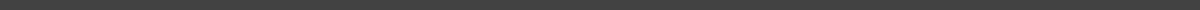 Personal Information
Full Name: __________________________________________________
Employee ID: __________________________________________________
Position/Title: _______________________________________________
Department: ___________________________________________________
Contact Number: _______________________________________________
Email Address: ________________________________________________Election Duty Assignment
Assigned Location: ____________________________________________
Duty Role: ____________________________________________________
Election Date: ________________________________________________
Training Date (if applicable): _________________________________Emergency Contact Information
Contact Name: _________________________________________________
Relationship: _________________________________________________
Contact Number: _______________________________________________
Alternate Contact Number: ______________________________________Health Information (Optional for Emergency Use)
Allergies (if any): _____________________________________________
Medical Conditions: ____________________________________________
Preferred Hospital (in case of emergency): ______________________Vehicle Information (If Using Personal Vehicle for Duty)
Vehicle Type: _________________________________________________
License Plate Number: _________________________________________
Driver's License Number: ______________________________________Acknowledgment and Consent
I, [Employee's Name], hereby confirm that the information provided above is accurate and complete to the best of my knowledge. I understand that this information will be used for the purpose of organizing and managing election duty assignments and for emergency use during the election period.Signature: _______________________________ Date: _______________For Office Use Only
Form Received By: ________________________ Date: _______________
Comments: ______________________________________________________